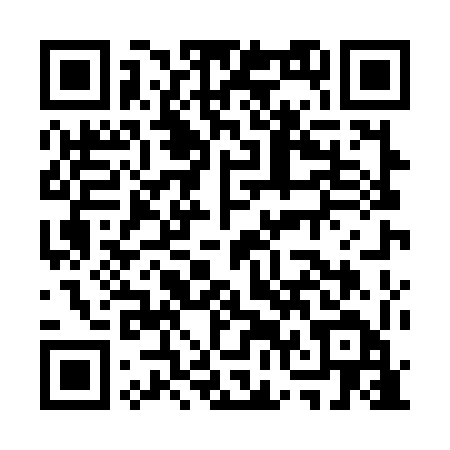 Ramadan times for Sarapuu, EstoniaMon 11 Mar 2024 - Wed 10 Apr 2024High Latitude Method: Angle Based RulePrayer Calculation Method: Muslim World LeagueAsar Calculation Method: HanafiPrayer times provided by https://www.salahtimes.comDateDayFajrSuhurSunriseDhuhrAsrIftarMaghribIsha11Mon4:294:296:4112:244:056:096:098:1312Tue4:254:256:3812:244:076:116:118:1613Wed4:224:226:3512:244:086:146:148:1814Thu4:194:196:3212:234:106:166:168:2115Fri4:164:166:2912:234:126:186:188:2316Sat4:134:136:2712:234:146:206:208:2617Sun4:094:096:2412:234:166:236:238:2918Mon4:064:066:2112:224:186:256:258:3119Tue4:034:036:1812:224:196:276:278:3420Wed3:593:596:1512:224:216:296:298:3721Thu3:563:566:1312:214:236:316:318:4022Fri3:533:536:1012:214:256:346:348:4223Sat3:493:496:0712:214:266:366:368:4524Sun3:463:466:0412:204:286:386:388:4825Mon3:423:426:0112:204:306:406:408:5126Tue3:383:385:5812:204:326:436:438:5427Wed3:353:355:5612:204:336:456:458:5728Thu3:313:315:5312:194:356:476:479:0029Fri3:273:275:5012:194:376:496:499:0330Sat3:233:235:4712:194:386:516:519:0631Sun4:204:206:441:185:407:547:5410:091Mon4:164:166:421:185:427:567:5610:122Tue4:124:126:391:185:437:587:5810:163Wed4:084:086:361:175:458:008:0010:194Thu4:044:046:331:175:468:038:0310:225Fri3:593:596:301:175:488:058:0510:266Sat3:553:556:281:175:508:078:0710:297Sun3:513:516:251:165:518:098:0910:338Mon3:463:466:221:165:538:118:1110:369Tue3:423:426:191:165:548:148:1410:4010Wed3:373:376:161:165:568:168:1610:44